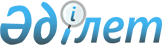 О внесении изменений в некоторые постановления Пленума Верховного Суда Республики Казахстан
					
			Утративший силу
			
			
		
					Постановление Пленума Верховного Суда Республики Казахстан от 5 мая 1997 г. № 3. Утратило силу нормативным постановлением Верховного суда Республики Казахстан от 10 апреля 2015 года № 1      Сноска. Утратило силу нормативным постановлением Верховного суда РК от 10.04.2015 № 1 (вводится в действие со дня официального опубликования).

           В связи с изменениями в законодательстве Республики Казахстан Пленум Верховного Суда Республики Казахстан 

     постановляет: 

     I.Абзац 1 пункта 13 постановления Пленума Верховного Суда Республики Казахстан от 25 июля 1996 г.№ 9 "О некоторых вопросах квалификации хищений чужого имущества" изложить в следующей редакции: 

      "При определении размера хищения на основании примечания к ст.76 УК Казахской ССР следует исходить из размера минимальной заработной платы или расчетного показателя для исчисления пенсий, пособий и иных выплат, а также для применения штрафных санкций, налоговых и других платежей либо иной расчетной единицы, установленных законодательством Республики Казахстан на момент совершения преступления.По делам, где предметом хищения является 

 иностранная валюта, размер похищенного должен определяться в тенге по курсу, установленному Национальным Банком на день совершения преступления".

     II.Исключить пункт 10 постановления № 11 Пленума Верховного Суда Республики Казахстан от 22 декабря 1995 года "О судебной практике по делам о вымогательстве".      Председатель Верховного Суда

     Республики Казахстан      Секретарь Пленума

     Судья Верховного Суда

     Республики Казахстан   
					© 2012. РГП на ПХВ «Институт законодательства и правовой информации Республики Казахстан» Министерства юстиции Республики Казахстан
				